KUPNÍ SMLOUVA Ev. č.: VZ49/2020Nemocnice Nymburk s.r.o.se sídlem:IČ / DIČ:zastoupená:bankovní spojení:číslo účtu:oprávněná osoba ve věcech smluvních:KUPNÍ SMLOUVABoleslavská třída 425/9, 288 02 Nymburk28762886 / CZ28762886_____________________, jednatelkou Komerční banka, a.s.107-7705330247/0100______________________, jednatelkaoprávněná osoba ve věcech technických:	________________, technicko-provozní náměstek jako kupující na straně druhé (dále jen „Kupující")aPROMEDICA PRAHA GROUP, a.szapsána v obchodním rejstříku vedeném Městským soudem v Praze, sp. zn 84492se sídlem:	Juárezova 1071/17, 160 00 Bubeneč- Praha 6IČ / DIČ:	25099019 / CZ25099019zastoupený:bankovní spojení:číslo účtu:oprávněná osoba ve věcech smluvních: oprávněná osoba ve věcech technických:________________, předsedou představenstva ČSOB, a.s.000166-0800060853/0300________________, vedoucí odd. VZ ___________, vedoucí divize Ortopediejako prodávající na straně jedné (dále jen „Prodávající")uzavírají dnešního dne, měsíce a roku dle ustanovení § 2079 a násl. zákona č. 89/2012  Sb.,  občanský zákoník, v platném znění (dále jen „z. č. 89/2012 Sb.") a na základě vyhodnocení výsledků veřejné zakázky malého rozsahu s názvem „Dodávka artroskopického shaveru pro operační sál Nemocnice  Nymburk  s.r.o.", interní ev. č. VZ49/2020 (dále jen „veřejná zakázka), tutokupní smlouvu:Čl. IPředmět smlouvyPředmětem této smlouvy je závazek Prodávajícího dodat  Kupujícímu  na základě nabídky  Prodávajícího ze dne „20.01.2021" (dále jen „Nabídka") a v souladu s podmínka i sjednanými touto smlouvou a zadávacími podmínkami veřejné zakázky „Dodávka artroskopické o shaveru pro  operační  sál  Nemocnice Nymburk s.r.o." (dále jen „zboží"), jehož specifikace je uvedena v příloze č. 2 této smlouvy. Zboží musí být nové, nepoužité, nerepasované, nepoškozené, plně funkční, zabalené v originálních1/ 18KUPNÍ SMLOUVA Ev. č.: VZ49/2020obalech, v nejvyšší jakosti poskytované výrobcem zboží a spolu se všemi právy nutnými k jeho řádnému a nerušenému nakládání a užívání kupujícím.Do přílohy č. 2 této smlouvy dodavatel vyplní technické parametry nabízeného zboží, případně připojí produktový list.Součástí dodávky zboží podle této smlouvy je dále kompletní příslušenství, clo, balné, doprava na místo plnění, instalace, uvedení do provozu, likvidace odpadu, provedení instalační validace, včetně předání příslušných protokolů, instruktáž dle zákona č. 268/2014 Sb., o zdravotnických prostředcích (dále jen zákon č. 268/2014 Sb.), pokud se jedná o zdravotnický prostředek, popř. zaškolení příslušných zaměstnanců, tj. techniků a obsluhujícího personálu kupujícího a předání dokladů, které se k dodávanému zboží vztahují, prohlášení o shodě a návod k obsluze v českém jazyce v tištěné i elektronické podobě, autorizace, že může Prodávající provádět servis, BTK a instruktáž personálu nemocnice a poskytnutí záručního i pozáručního servisu, včetně preventivních prohlídek.Prodávající se zavazuje, že zboží, které bude předmětem jednotlivé koupě, odevzdá Kupujícímu  a umožní mu nabýt ke zboží vlastnické právo. Kupující nabývá vlastnické právo ke kupovanému zboží okamžikem jeho převzetí. Kupující se zavazuje, že za zboží zaplatí prodávajícímu kupní cenu, sjednanou smluvními stranami postupem uvedeným dále v této smlouvě.Prodávající a Kupující se zavazují komunikovat ohledně předmětu plnění dle této smlouvy prostřednictvím těchto kontaktů:ProdávajícíFunkce	TelefonVedoucí divize Ortopedie	Kupující - Pověřená osobaEmail@12romedica-12raha.cz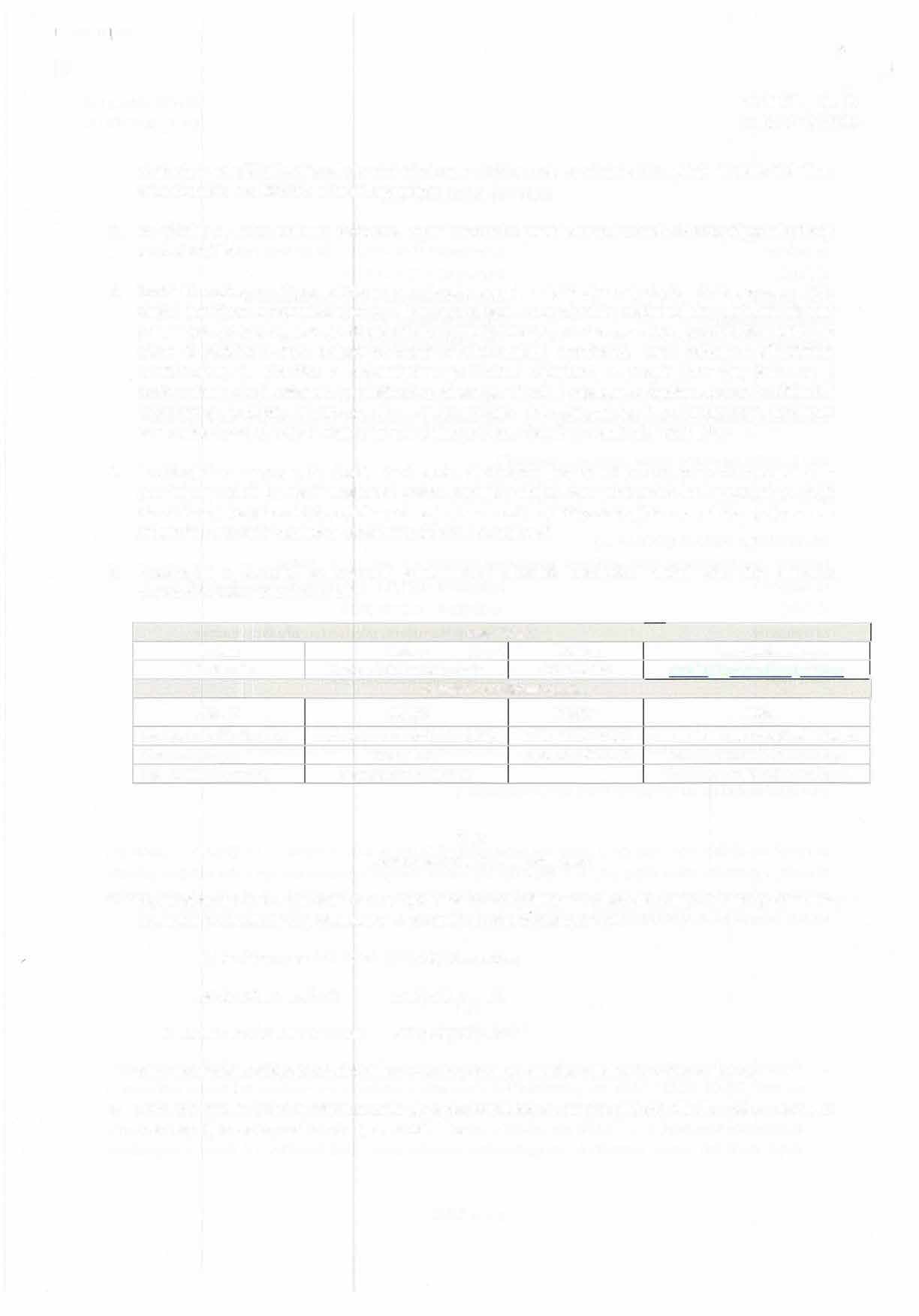 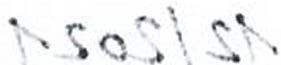 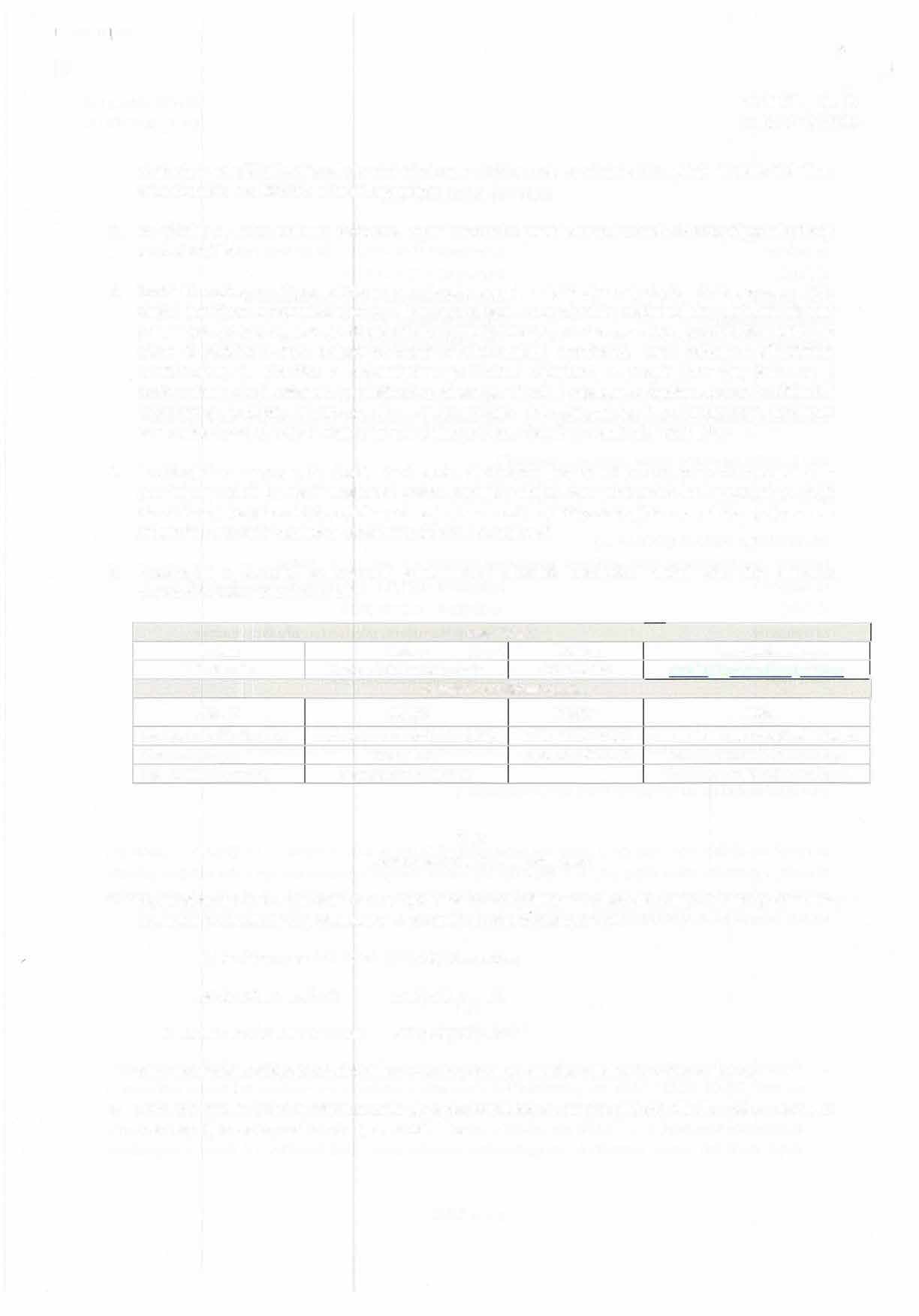 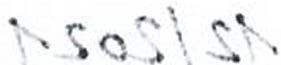 Čl. liKupní cena a platební podmínkyKupní cena je cenou smluvní a byla sjednána za celý životní cyklus přístroje, včetně spotřebního materiálu po dobu záruky, nákladů na BTK a instruktáž personálu, ve výši:Celková cena bez DPH činí: 723 000,00	Kča je vytvořena na základě položkového rozpočtu/ ceníku, který je přílohou č. 1 této smlouvy.Uvedená cena je úplná a zahrnuje veškeré poplatky náklady spojené s plněním dle čl. I, odst. 1 a 2 této smlouvy a je cenou maximální a nepřekročitelnou.2 / 18KUPNÍ SMLOUVA Ev. č.: VZ49/2020Kupující se zavazuje zaplatit kupní cenu na základě faktury vystavené Prdávajícím a zaslané Kupujícímu po protokolárním předání a převzetí zboží. Splatnost faktury se sjednává na 30  kalendářních  dnů  od jejího doručení Kupujícímu. Faktura bude obsahovat náklady na pořízení přístroje, BTK a instruktáž personálu v záruční době, náklady na instalaci a dopravu přístroje. Ostatní položky položkového ceníku dle přílohy č. 1 smlouvy budou fakturovány až v době jejich skutečného dodání  nebo  realizace  na základě dílčích objednávek Kupujícího.Faktura musí obsahovat náležitosti daňového dokladu dle zákona č. 235/2004 Sb., o dani z přidané hodnoty v platném znění. Kromě náležitostí stanovených právními předpisy,  musí faktura obsahovat i  tyto údaje:identifikaci veřejné zakázky,předmět plnění a jeho přesnou specifikaci {možno odkaze	na přiložený dodací list), odkaz na tuto smlouvu,dodací list(y).S. Nebude-li faktura obsahovat některou náležitost nebo bude-li chybně vyúčtována cena, je Kupující oprávněn vadnou fakturu před uplynutím lhůty splatnosti vrátit druhé smluvní straně s vytknutím nedostatků, aniž by se dostal do prodlení se splatností. Ve vrácené faktuře vyznačí Kupující důvod vrácení. Druhá smluvní strana provede opravu vystavením nové faktury. Vrátí-li Kupující vadnou fakturu druhé smluvní straně, přestává běžet původní lhůta splatnosti. Nová lhůta splatnosti běží opět ode dne doručení nově vyhotovené faktury.Kupující neposkytuje a Prodávající není oprávněn požadovat zálohy.Faktura bude zaslána elektronicky na emailové adresy dle článku I, odstavec 4 této smlouvy. K faktuře bude přiložena kopie předávacího protokolu a dodacího listu potvrzeného Kupujícím způsobem sjednaným v čl. Ill níže. V případě zaslání faktury elektronicky bude dodací list přiložen v naskenované podobě.Veškeré platby, které mají být dle této smlouvy učiněny, budou provedeny v české měně,  a  to na základě řádně vystaveného daňového dokladu Prodávajícího.Povinnost Kupujícího zaplatit je splněna dnem připsání na účet Prodávajícího. V  případě  opožděné platby je Kupující povinen zaplatit Prodávajícímu zákonný úrok z prodlelí.Čl. IllMísto a doba plněníProdávající se zavazuje dodat zboží dle podmínek sjednaných v této smlouvě do 3 týdnů od nabytí účinnosti kupní smlouvy.Zboží bude dodáno na pracoviště Kupujícího: Centrální operační sály, budova H.Prodávající je podle této smlouvy povinen zboží zabalit nebo opatřit pro přepravu způsobem, který je obvyklý pro takové zboží v obchodním styku, popř. způsobem potřebným	k uchování a ochraně zboží. Prodávající ručí za dodržení přepravních podmínek po dobu přepravy ke  Kupujícímu,  tak aby nebylo  zboží znehodnoceno. Zboží bude dopraveno do místa plnění na vlastní náklady na nebezpečí Prodávajícího.3/ 18KUPNÍ SMLOUVA Ev. č.: VZ49/2020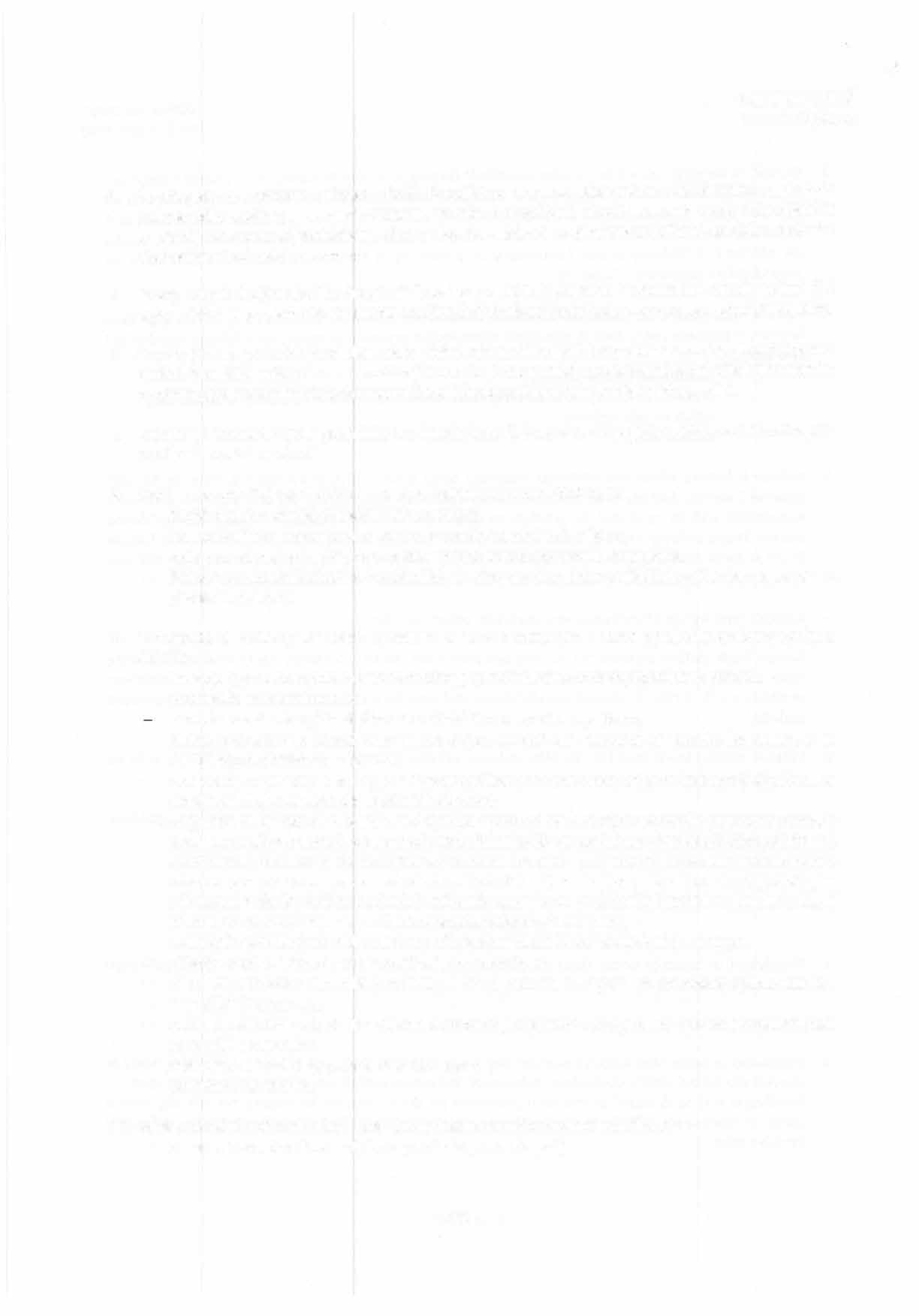 Prodávající se zavazuje předat zboží Kupujícímu formou písemného předávacího  protokolu podepsaného oběma smluvními stranami, to vše v prvotřídní jakosti a provedení a ve sjednaném množství, ve stavu odpovídajícím této smlouvě, zadávací dokumentaci Veřejné zakázky, právním předpisům a technickým normám.s. Přesný termín dodání zboží je Prodávající povinen nahlásit Kupujícímu na kontaktní e-maily nejméně S pracovních dnů předem. Přesný termín dodání zboží bude následně potvrzen a odsouhlasen Kupujícím.Prodávající má právo na prohlídku místa plnění, aby mohl zajistit bezproblémovou instalaci předmětu plnění. Prohlídku místa si musí prodávající domluvit minimálně 7 kalendářních dní před plánovaným dodáním předmětu plnění se zástupcem Kupujícího prostřednictvím kontaktních e-mailů.Kupující je povinen zajistit podmínky pro instalaci zboží. Pokud tak Kupující neučiní, není Prodávající v prodlení s dodávkou zboží.Dodávka se považuje podle této smlouvy za splněnou, pokud zboží bylo:řádně dodáno, včetně příslušné dokumentace,nainstalováno a uvedeno do provozu, provedena instalační validace,byla provedena instruktáž, popř. zaškolení příslušného personálu Kupujícího,řádně protokolárně předáno Prodávajícím a převzato Kupujícím v místě jeho sídla formou zápisu o předání a převzetí.Prodávající se zavazuje ke všem výrobkům a zboží dodávaným v rámci předmětu smlouvy dodat a doložit:instalační protokol s potvrzením že přístroj je plně funkční a schopný správného provozu,protokol o instalační validaci,protokol o zaškolení příslušného zdravotnického personálu kupujícího,platná prohlášení  o  shodě  nebo  jejich  kopie,  vydaná  dle  evropské  či  národní  legislativy,  a  to v tištěné podobě i ve formátu PDF,osvědčení, certifikáty a atesty, které jsou vydávány k tomu oprávněnými osobami pro jednotlivé specifické druhy výrobků dle zvláštních předpisů,originální  zákaznickou  dokumentaci  výrobce  pro  dodané  zboží,  která  bude  obsahovat  návody k obsluze a uživatelskou dokumentaci, včetně manuálu pro software, v českém jazyce (v tištěné ielektronické podobě ve formátu PDF a v rozsahu shodném s originálním návodem); pokud není vnávodu pro obsluhu uveden vhodný způsob čištění, desinfekce, sterilizace a případně jiné relevantní způsoby údržby dodaných zařízení, zavazuje se Prodávající Kupujícímu předat zvláštní přílohu k návodu k obsluze, ve které budou tyto informace uvedeny,potřebný spotřební materiál nutný pro předvedení všech funkcí a uvedení do provozu,příslušenství nutné pro funkci a ověřování stavu zařízení,certifikát servisního technika (techniků), který je oprávněn a vyškolen k provádění periodického i mimořádného servisu,certifikát servisního technika (techniků), který je oprávněn a vyškolen k provádění instruktáže personálu nemocnice,veškeré další podklady potřebné k užívání zboží,potvrzený záruční list.Zápis o předání a převzetí zboží, který bude obsahovat níže uvedené náležitosti:označení dodacího listu - zápisu o předání a převzetí zboží,4 I 18název a sídlo prodávajícího a kupujícího,označení této kupní smlouvy,KUPNÍ SMLOUVA Ev. č.: VZ49/2020označení dodaného zboží (specifikace) včetně výrobního čísla (pokud je výrobní číslo uvedeno) a roku výroby,datum dodání,seznam předaných dokladů.Součástí předávacího protokolu bude dále uvedení charakteristiky zboží, soupis dokladů předávaných se zbožím a soupis vad zboží. Protokol o předání a převzetí zboží smlouvy bude vyhotoven ve dvou stejnopisech, z nichž každá smluvní strana obdrží po jednom stejnopise. Dodací list a protokol o předání a instalaci přístroje je oprávněn podepsat za Kupujícího pouze zástupce ve věcech technických. Protokoly podepsané pouze zdravotnickým personálem nebudou akceptovány.Pokud se při převzetí zboží vyskytnou vady nebránící užívání, je Kupující oprávněn v předávacím protokolu písemně určit lhůtu k odstranění takto vytknutých vad, při následném převzetí zboží bez jakýchkoli vad bude zboží předáno Kupujícímu opět na základě závěrečného písemného předávacího protokolu podepsaného oběma smluvními stranami.Smluvní strany se dále dohodly, že budou-li při předání a převzetí zboží zjištěny vady a/nebo nedodělky bránící užívání zboží, je Prodávající povinen vady a/nebo nedodělky bez zbytečného odkladu odstranit a vyzvat Kupujícího prostřednictvím uživatele k novému předání a převzetí zboží. Kupující má právo zboží nepřevzít, pokud se projeví pochybnosti o splnění některého z požadavků uvedených v zadávací dokumentaci a technické specifikaci zboží. Kupující není povinen Prodávajícímu uhradit kupní cenu, dokud nebudou vady a / nebo nedodělky bránící užívání odstraněny. V případě, že i nadále bude zboží obsahovat vady a / nebo nedodělky bránící užívání zboží, je Kupující oprávněn od této smlouvy odstoupit.Okamžikem protokolárního předání a převzetí zboží přechází na Kupujícího vlastnické právo ke zboží a nebezpečí škody na zboží. Kupující není povinen převzít zboží či jeho část, která je poškozena nebo která jinak nesplňuje podmínky této smlouvy, zejména pak jakost zboží.Čl.IVZáruky, práva z vadProdávající je povinen dodat zboží v množství, jakosti a provedení dle této smlouvy, bez právních či faktických vad, zabalené způsobem potřebným pro uchování věci a její kvalitu. Vadou se rozumí odchylka od druhu nebo kvalitativních podmínek zboží nebo jeho části, stanovených touto smlouvou nebo specifikovaných v objednávce nebo technickými normami či jinými obecně závaznými právními předpisy.Prodávající odpovídá za vady, které má zboží v době přechodu nebezpečí škody na kupujícího, byť se projeví až později, a za vady vzniklé v záruční době.Prodávající odpovídá za to, že zboží nemá právní vady. Uplatní-li třetí osoba vůči Kupujícímu jakékoli nároky z titulu svého průmyslového nebo jiného duševního vlastnictví včetně práva autorského ke zboží, je Prodávající vlastním jménem povinen tyto nároky na své náklady vypořádat včetně případného soudního sporu. Uvedený závazek prodávajícího trvá i po ukončení záruky.Na dodané zboží poskytuje Prodávající kupujícímu záruku v délce 24 kalendářních měsíců od předání aS/ 18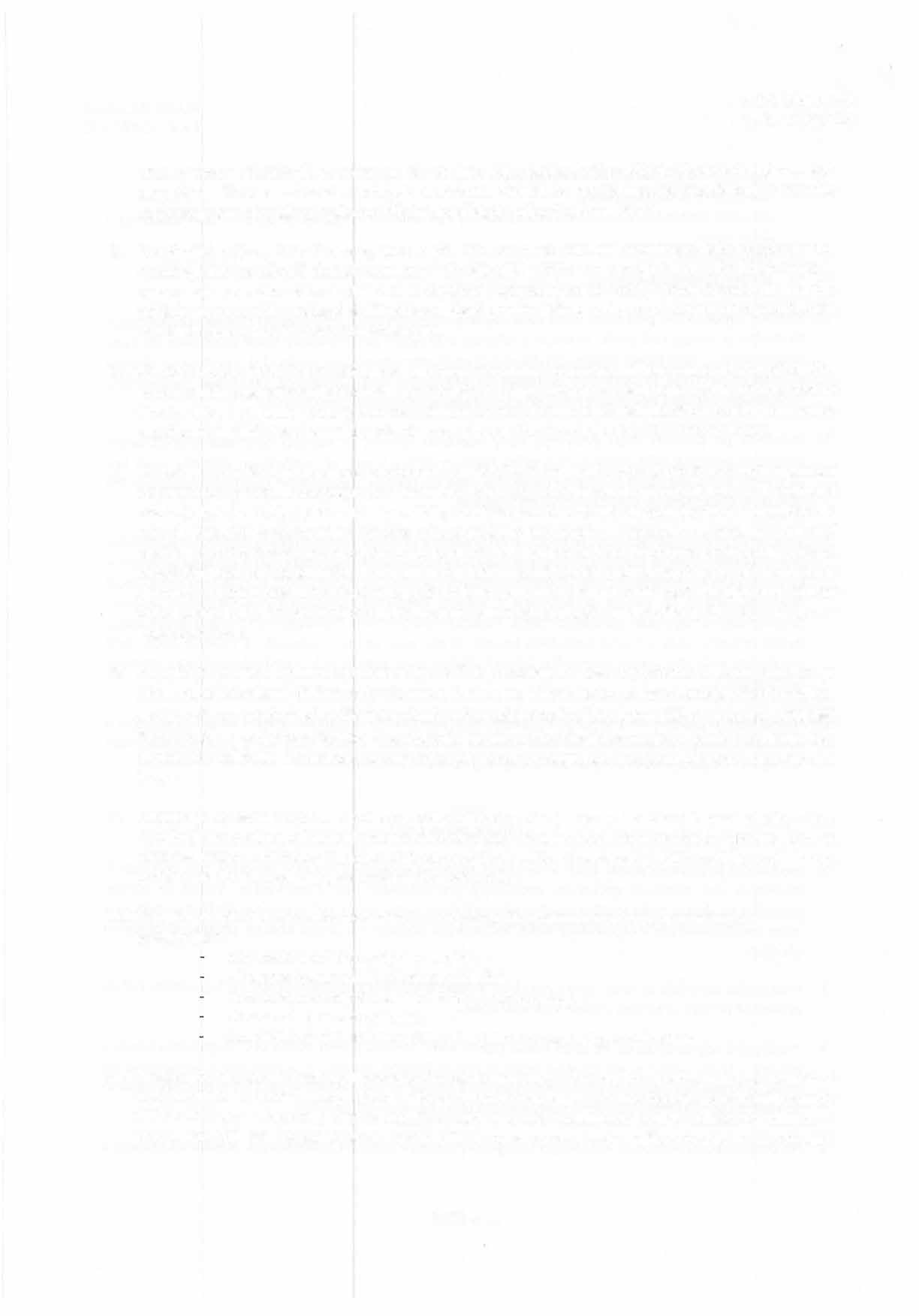 KUPNÍ SMLOUVA Ev. č.: VZ49/2020převzetí zboží. Prodávající se zavazuje, že po tuto dobu bude zboží použitelné k dohodnutému nebo obvyklému účelu a zachová si obvyklé vlastnosti. Záruka se nevztahuje na opotřebení v rozsahu odpovídajícímu obvyklému způsobu užívání, například v případě akumulátorů.S. Prodávající, případně třetí strana, jako např. výrobce nebo servisní organizace, jako poddodavatel Prodávajícího, na základě dohody a smlouvy s Prodávajícím (dále v tomto článku jen jako „Prodávající"), se zavazuje po celou dobu trvání záruky zajišťovat bezplatný servis zboží. Veškeré cestovní náklady, náklady na materiál a veškeré další náklady, které prodávajícímu vzniknou v souvislosti s prováděním záručních oprav, hradí v plné výši Prodávající.Záruční servis zajišťovaný Prodávajícím zahrnuje pravidelné bezpečnostní kontroly a údržbu předmětu plnění a dále odstraňování zjištěných vad včetně výměny potřebných náhradních dílů (včetně dodání těchto dílů),  v případě poruchy  zdarma.  Záruční servis  zahrnuje také instruktáž personálu  nemocnice v počtu minimálně dvou termínů / rok zdarma - viz položkový ceník, příloha č. 1 této smlouvy.U zboží, u kterého je předepsáno zákonem č. 268/2014 Sb., nebo výrobcem či servisní organizací doporučeno, provádět bezpečnostně technické kontroly (BTK, preventivní prohlídky), se Prodávající zavazuje tyto kontroly / preventivní prohlídky provádět po dobu záruky ve stanovených intervalech dle návodu k použití a doporučení výrobce zdravotnického prostředku. Protokol o provedení kontroly/ prohlídky/ zašle Prodávající Kupujícímu na kontakt v čl. I nejpozději do 30 dnů od provedení. Cena za provádění těchto pravidelných kontrol / prohlídek včetně výměny dílů, které jsou při  kontrolách měněny, včetně vystavení příslušného protokolu, je zahrnuta v kupní ceně zboží. Po uplynutí záruční doby budou BTK / preventivní prohlídky hrazeny samostatnou fakturou dle přílohy č. 1 této smlouvy - Položkový ceník.Kupující je povinen uplatnit zjištěné vady zboží u prodávajícího bez zbytečného odkladu poté, co  je zjistil. Kupující uplatní zjištěné vady písemnou formou na elektronickou adresu: ,,___@promedica­ praha.cz", pro telefonické ověření doručení zprávy uvádí Prodávající telefonní číslo na servis: ,,______". Změnu servisního střediska či kontaktních údajů se Prodávající zavazuje oznámit Kupujícímu bez zbytečného odkladu. Komunikace se servisní organizací Prodávajícího bude probíhat výhradně v českém jazyce.Kupující je oprávněn vybrat si způsob uplatnění vad a dále je oprávněn si zvolit mezi nároky z vad. Prodávající je povinen o jakékoli reklamaci zboží sepsat záznam, jehož obsahem bude zejména uvedení data reklamace, charakter reklamované vady, způsob vyřízení reklamace, lhůta vyřízení reklamace, podpisy smluvních stran či jejich oprávněných zástupců.Kupujícímu náleží právo volby mezi nároky z vad dodaného plnění, přičemž je oprávněn po prodávajícím:nárokovat dodání chybějícího plnění, nárokovat odstranění vad opravou plnění,nárokovat dodání náhradního zboží za vadné plnění, nárokovat slevu z kupní ceny,odstoupit od této smlouvy, bude-li se jednat o podstatnou vadu plnění.Prodávající se zavazuje nastoupit k odstranění nahlášené vady do 24 hodin v pracovní dny od nahlášení vady Kupujícím v místě provozu. Prodávající se zavazuje odstranit vady nevyžadující použití náhradních dílů do 72 hodin v pracovní dny od nahlášení vady a u vad vyžadujících použití náhradních dílů do s pracovních dnů od nahlášení vady. V případě, že doba opravy bude delší, zavazuje se Prodávající6/ 18KUPNÍ SMLOUVA Ev. č.: VZ49/2020zapůjčit náhradní přístroj odpovídající nebo vyšší kvality, a to po dobu opravy přístroje a tuto službu poskytne Prodávající Kupujícímu po celou dobu předpokládaného životního cyklu přístroje  (96 měsíců / 8 let).Po provedení opravy, která by mohla ovlivnit konstrukční nebo funkční prvky přístroje, přezkouší Prodávající funkčnost a bezpečnost přístroje a výsledek zaznamená do servisního protokolu, který předá Kupujícímu.Záruční doba neběží po dobu, po kterou kupující nemůže užívat zboží pro jeho vady, za které odpovídá Prodávající.Kupující se zavazuje za účelem provedení servisní prohlídky a / nebo opravy  umožnit  servisním technikům Prodávajícího přístup do předmětných prostor.Opravy se budou provádět na místě instalace zařízení u uživatele Kupujícího nebo budou realizovány servisními techniky v místě servisního střediska Prodávajícího, přičemž veškerá písemná, telefonická či osobní komunikace bude vedena výhradně v českém jazyce.Prodávající je při zajišťování servisních prací povinen dodržovat platné ČSN normy a veškeré  platné právní předpisy o bezpečnosti práce, ochraně zdraví, požární prevenci a protipožární ochraně a hygienické předpisy.Prodávající se zavazuje poskytovat Kupujícímu pozáruční servis a náhradní díly a spotřební materiál nezbytný k provozu k dodanému zboží po dobu nejméně 8 let od dodávky, pokud se smluvní strany nedohodnou jinak. Cenu spotřebního materiálu je dodavatel povinen dodržet minimálně 24 měsíců ode dne účinnosti smlouvy. Ceny pozáručního servisu musí být platné po  celou  dobu  životního  cyklu přístroje - 8 let, dle položkového ceníku v příloze č. 1.Prodávající se zavazuje zajišťovat servis osobami k tomu odborně způsobilými  (dále  jen  servisní technici) a to za podmínek uvedených v této smlouvě. Prodávající je oprávněn pověřit prováděním servisních prací odborně způsobilou třetí osobu, odpovídá však Kupujícímu tak jako by servisní práce a s tím související činnosti provedl sám.Prodávající je povinen nahradit Kupujícímu veškeré škody, které by svojí činností či činností jiných právnických či fyzických osob užitých ke své činnosti na základě kteréhokoli právního titulu způsobil Kupujícímu či třetím subjektům, ať již úmyslně či z nedbalosti.Čl. VOdstoupení od smlouvyKaždá ze smluvních stran je oprávněna od této smlouvy odstoupit v případě jejího podstatného porušení druhou smluvní stranou. Pro účely této smlouvy se za podstatné porušení smluvních povinností považuje takové porušení, u kterého strana porušující smlouvu měla nebo mohla předpokládat, že při takovémto porušení smlouvy, s přihlédnutím ke všem okolnostem, by druhá smluvní strana neměla zájem smlouvu uzavřít, a to:na straně Kupujícího nezaplacení kupní ceny podle této smlouvy ve lhůtě delší 30 dní po dni splatnosti příslušné faktury, pokud byla dodávka bez vad a nedostatků, pokud Kupující nezajistil nápravu, přestože byl Prodávajícím na neplnění podmínek dle této smlouvy písemně upozorněn.7 I 18KUPNÍ SMLOUVA Ev. č.: VZ49/2020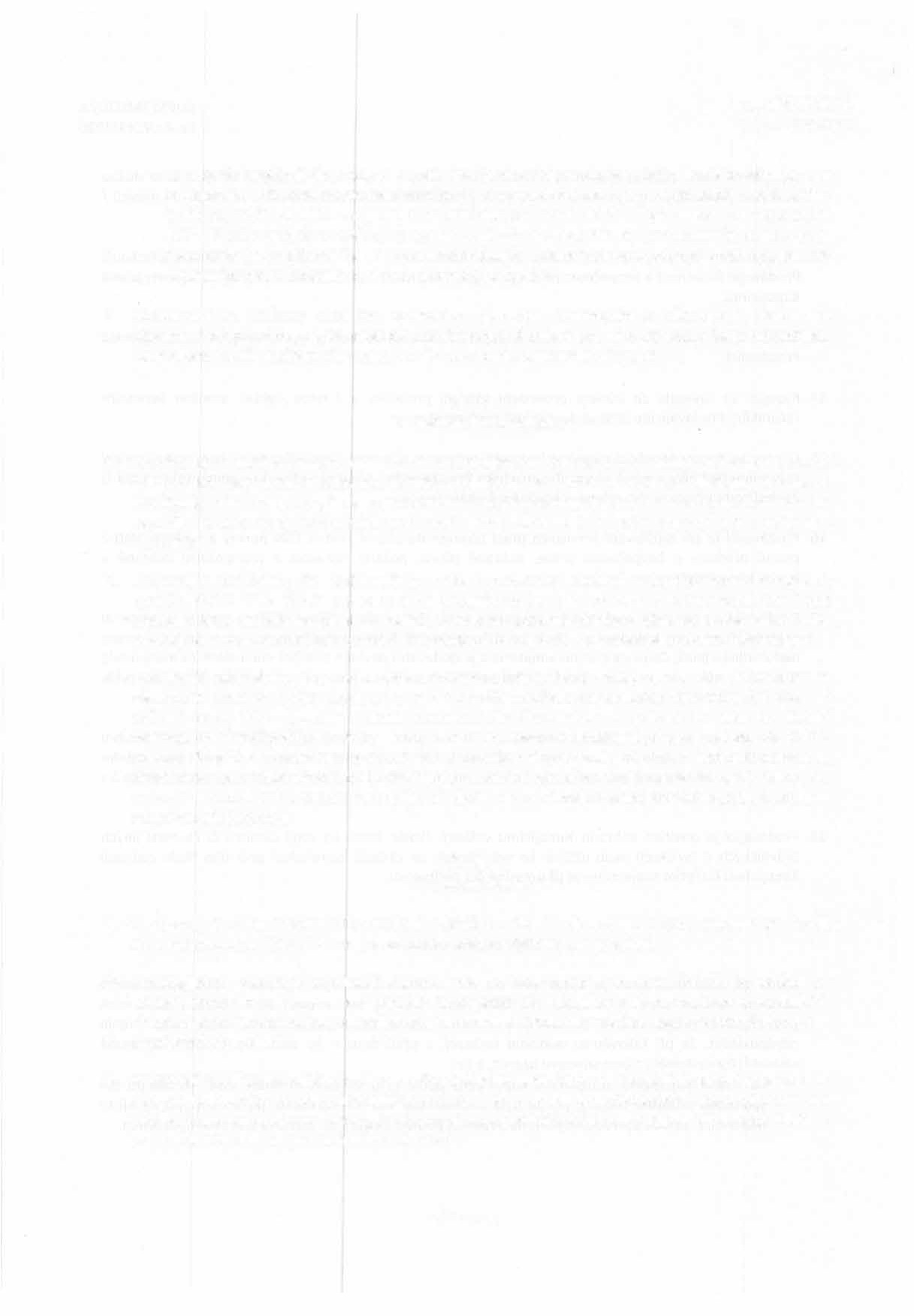 na  straně   Prodávajícího,   pokud  Prodávající   není  schopen   dodat  zboží   dle  této  smlouvy  ani v náhradní lhůtě, která se  sjednává  v délce 10 pracovních dní  ode dne, kdy mělo být zboží dodáno a dále pokud Prodávající nezajistí plnění záručních podmínek dle čl. IV této smlouvy ani v náhradní lhůtě, která se sjednává v délce 2 pracovních dní ode dne, kdy měl být proveden nástup na opravu nebo poskytnuto náhradní plnění, pokud Prodávající nezajistil nápravu, přestože byl Kupujícím na neplnění podmínek dle této smlouvy písemně upozorněn.Odstoupení od smlouvy musí být provedeno písemným oznámením o odstoupení, které  musí obsahovat důvod odstoupení a musí být doručeno druhé smluvní straně. Účinky odstoupení nastanou okamžikem doručení písemného vyhotovení odstoupení druhé smluvní straně.Čl. VIProhlášení Prodávajícíhol. Prodávající prohlašuje, že prodejem zboží neporušuje  průmyslová práva ani jiná práva třetích osob   z duševního vlastnictví. Prodávající rovněž prohlašuje, že zboží je v jeho výlučném vlastnictví. Prodávající dále prohlašuje, že kupující držením a provozováním předmětu smlouvy na území České republiky nezasáhne do práv třetích osob vyplývajících z průmyslových práv či jiných práv z duševního vlastnictví.Prodávající prohlašuje, že zboží splňuje veškeré požadavky kladené právním řádem Evropských společenství či EU a české republiky a že předmět smlouvy je schválen k užívání na území České republiky a za tím účelem předá Kupujícímu veškeré potřebné doklady.  Všechny dodávané výrobky  musí být opatřeny prohlášením o shodě či prohlášením o vlastnostech ve smyslu příslušných předpisů.Prodávající prohlašuje, že je výrobcem dodaného zboží nebo je výrobcem zboží zplnomocněným zástupcem pověřen k jeho distribuci a servisu na území České republiky a dále prohlašuje,  že  má veškerá oprávnění a vybavení k plnění povinností dle této smlouvy. V případě že bude prodávající zajišťovat plnění závazků dle této smlouvy prostřednictvím poddodavatele, tento poddodavatel musí adekvátně splňovat podmínky stanovené touto smlouvou. Zhotovitel se zavazuje zajišťovat servis osobami k tomu odborně způsobilými (dále jen servisní technici) a to za podmínek uvedených v této smlouvě. Prodávající na žádost kupujícího předloží potvrzení o oprávnění k servisu předmětu plnění osoby provádějící servis.Čl. VIISmluvní pokutyl. V případě, že bude Prodávající v prodlení s dodávkou řádně objednaného zboží, zavazuje se uhradit smluvní pokutu ve výši 0,1 % z ceny dodávky za každý i započatý den prodlení.Prodávající se zavazuje v případě, že nenastoupí k odstranění vad v záruční době  ve  lhůtách stanovených touto smlouvou a v případě, že neodstraní oprávněně reklamované vady ve lhůtách stanovených touto smlouvou, uhradit Kupujícímu smluvní pokutu ve výši 1.000, - Kč za každý, byť jen započatý den prodlení.V případě prodlení Kupujícího s úhradou řádně fakturované ceny je Prodávající oprávněn požadovat zaplacení smluvního úroku z prodlení ve výši 0,01 % z nezaplacené částky za každý i započatý den prodlení. Smluvní strany se dohodly, že Prodávající je oprávněn požadovat zaplacení úroku z prodlení až po uplynutí 30 dnů od sjednané lhůty splatnosti.8/ 18KUPNÍ SMLOUVA Ev. č.: VZ49/2020Za nedodržení povinností dle podmínek uvedených v čl. VIII odst. 4 této smlouvy má Kupující právo účtovat smluvní pokutu ve výši 10 000,- Kč.s. Za nedodržení povinnosti dle podmínky v čl. VIII odst. 5 této smlouvy této smlouvy má Kupující právo účtovat smluvní pokutu ve výši pohledávky, která byla postoupena v rozporu s touto smlouvu. Kupující má zároveň právo odstoupit od smlouvy.Úhradou kterékoli smluvní pokuty dle této smlouvy není dotčeno právo na náhradu  škody  zvlášť a v plné výši. Smluvní strany tak výslovně vylučují použití§ 2050 a§ 2051 občanského zákoníku.Smluvní pokuta bude vyúčtována samostatným daňovým dokladem, splatnost smluvní pokuty činí 30  dnů ode dne doručení druhé smluvní straně.Smluvní strany berou na vědomí, že výše smluvních pokut se odvíjí od charakteru kupujícího jako poskytovatele zdravotních služeb, kdy předmět koupě slouží k zajištění jeho činnosti, a proto je třeba zajistit jeho řádnou a včasnou funkčnost.Čl. VIIIOstatní ujednáníSmluvní strany této smlouvy se dohodly, že je Prodávající, coby poskytovatel zdanitelného plnění, povinen bez zbytečného prodlení písemně informovat Kupujícího o tom, že se stal nespolehlivým plátcem ve smyslu ustanovení § 106a zákona č. 235/2004 Sb., o dani z přidané hodnoty, v platném znění (dále jen „zákon o DPH"). Smluvní strany si dále společně ujednaly, že pokud Kupující v průběhu platnosti tohoto smluvního vztahu na základě informace od Prodávajícího či na základě vlastního šetření zjistí, že se Prodávající stal nespolehlivým plátcem ve smyslu§ 106a zákona o DPH, souhlasí obě smluvní strany s tím, že Kupující uhradí za Prodávajícího, daň z přidané hodnoty z takového zdanitelného plnění, dobrovolně správci daně dle § 109a citovaného právního předpisu. Zaplacení částky ve výši daně Kupujícím správci daně pak bude cena dle této smlouvy smluvními stranami považováno za splnění závazku uhradit sjednanou cenu, resp. její část. Smluvní strany si v této souvislosti poskytnout veškerou nezbytnou součinnost při vzájemném poskytování informací požadovaných zákonem o DPH. Prodávající současně souhlasí s tím, že je povinen Kupujícímu nahradit veškerou škodu vzniklou v důsledku aplikace institutu ručení ze strany správce daně. Smluvní strany se dohodly, že Kupující bude hradit sjednanou cenu pouze na účet zaregistrovaný a zveřejněný ve smyslu§ 96 odst. 1 zákona o DPH.Prodávající souhlasí se zveřejněním všech náležitostí smluvního vztahu včetně kupní smlouvy včetně případných dodatků dle zákona č. 340/2015 Sb., o registru smluv zákon m stanoveným způsobem.Prodávající je povinen mít a udržovat v platnosti pojištění odpovědnosti za škodu způsobenou  Kupujícímu či třetím osobám při výkonu podnikatelské činnosti Prodávajícího, která je předmětem této smlouvy, s limitem pojistného plnění v minimální výši 1 000 000 Kč bez DPH, a to po celou  dobu platnosti této smlouvy. V případě porušení této povinnosti je Kupující oprávněn od této smlouvy odstoupit. Na žádost Kupujícího je Prodávající povinen předložit Kupujícímu dokumenty prokazující, že pojištění v požadovaném rozsahu a výši trvá. Pokud by v důsledku pojistného plnění nebo jiné události mělo dojít k zániku pojištění, k omezení rozsahu pojištěných rizik, ke snížení stanovené min. výše pojistného plnění, nebo k jiným změnám, které by znamenaly zhoršení podmínek oproti původnímu stavu, je Prodávající povinen učinit příslušná opatření tak, aby pojištění bylo udrženo tak, jak je požadováno v tomto ustanovení.9 I 18KUPNÍ SMLOUVA Ev. č.: VZ49/2020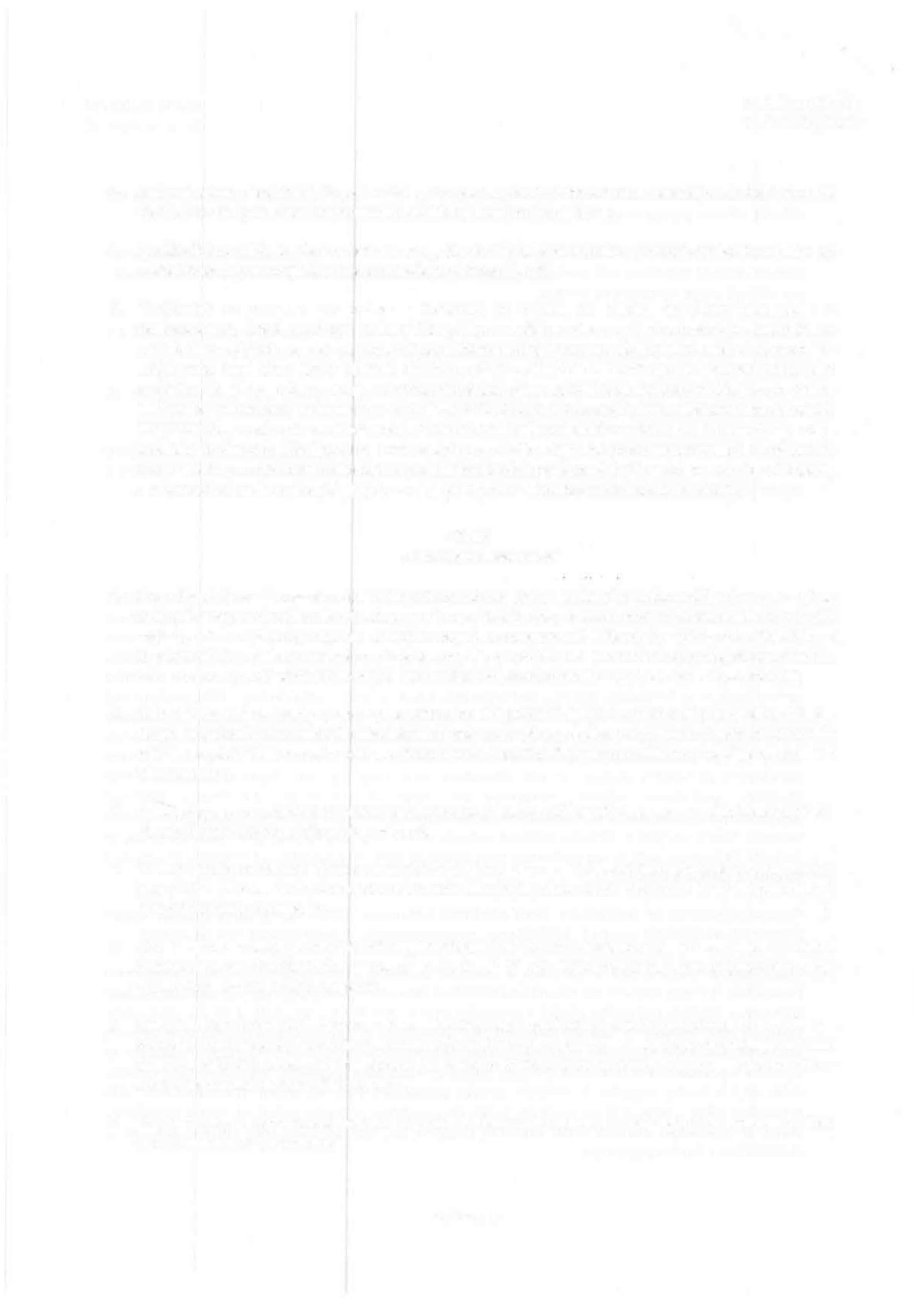 Smluvní strany sjednávají, že pohledávku dle této smlouvy nebo smlouvu samotnou nelze  postoupit třetí osobě bez předchozího písemného souhlasu druhé smluvní strany.S. Prodávající prohlašuje, že kontaktní osoby, které nejsou statutárními zástupci, vyslovily souhlas se zveřejněním svých údajů, které jsou obsaženy v této smlouvě.6. Prodávající se zavazuje zachovávat mlčenlivost ve vztahu ve vztahu  ke  všem  informacím  a skutečnostem, které se dozví o kupujícím, jeho zaměstnancích, pacientech atd. v souvislosti  s  uzavřením a plněním smlouvy, pokud tyto informace mají povahu obchodního  tajemství,  osobních údajů nebo mají být z jiných důvodů chráněny před zveřejněním. Prodávající je povinen nakládat s osobními údaji a zejména s údaji o zdravotním stavu, genetickými a biometrickými údaji v souladu s Nařízením Evropského parlamentu a Rady (EU) 2016/679 (GDPR) a příslušnými ustanoveními zákona č. 101/2000 Sb., o ochraně osobních údajů. Povinnost mlčenlivosti platí rovněž o skutečnostech, na něž se vztahuje povinnost mlčenlivosti zdravotnických pracovníků, zejména podle ustanovení§ 51 zákona č. 372/2011 Sb., o zdravotních  službách  a podmínkách jejich  poskytování (Zákon o  zdravotních  službách), a o bezpečnostních opatřeních, jejichž zveřejnění by ohrozilo zabezpečení osobních údajů.Čl.IXZávěrečná ustanoveníPro případ, že se kterékoliv ustanovení této smlouvy stane neplatným nebo neúčinným, zavazují se smluvní strany nahradit takové ustanovení bez zbytečného odkladu novým, které bude  v  nejvyšší možné míře odpovídat obsahu a účelu vadného ustanovení. Případná neplatnost některého  z ustanovení této smlouvy nemá za následek neplatnost ostatních ustanovení ve smlouvě obsažených, pokud z povahy ustanovení nevyplývá, že tuto část nelze od ostatního obsahu této smlouvy oddělit.Smluvní strany jsou povinny bez zbytečného prodlení písemně informovat ostatní o jakékoliv změně v údajích uvedených ve smlouvě ohledně jejich osoby a o všech okolnostech, které mají nebo by mohly  mít vliv na plnění jejich povinností dle této smlouvy a současně vyvinout potřebnou součinnost k plnění této smlouvy.Smluvní strany se dohodly, že právní vztahy touto smlouvou výslovně neupravené se řídí ustanoveními zákona č. 89/2012 Sb., občanského zákoníku.Smluvní strany se zavazují řešit sporné otázky smírnou cestou. V případě, že nedojde k dohodě, budou spory řešeny v souladu s§ 89a občanského soudního řádu, zákon č. 99/1963 Sb., dle místní příslušnosti obecného soudu Kupujícího.S. Obsah této smlouvy je možné měnit jen písemnými dodatky, podepsanými statutárními zástupci smluvních stran. Součástí této smlouvy jsou veškeré přílohy uvedené v textu této smlouvy či v textu případných Dodatků k této smlouvě.Smluvní strany prohlašují, že tuto smlouvu uzavřely na základě vážné a svobodné vůle, nikoliv v tísni za nápadně nevýhodných podmínek, ani nebyla jiným způsobem vynucena, dále prohlašují, že tuto smlouvu pečlivě pročetly, jejímu obsahu zcela porozuměly a bezvýhradně s ním souhlasí a na  důkaz toho připojují své vlastnoruční podpisy.Tato smlouva je vyhotovena ve 2 stejnopisech s platností originálu, z nichž každá ze smluvních stran obdrží smlouvu v 1 vyhotovení.10/ 18KUPNÍ SMLOUVA Ev. č.: VZ49/2020Tato smlouva nabývá platnosti v den jejího podpisu oprávněnými zástupci obou smluvních stran a účinnosti dnem vložení smlouvy do Registru smluv dle zákona č. 340/2015  Sb.  Obě smluvní  strany se bez výhrad shodly na vložení smlouvy do Registru smluv, a to včetně osobních údajů uvedených v této smlouvě.Přílohy, které jsou součástí této smlouvy:Příloha č. 1- Položkový rozpočet/ ceník předmětu plnění (účastník vytvoří apřiloží do nabídky) Příloha č. 2- Technická specifikace předmětu plnění (účastník vyplní a přilo  í do nabídky)        …………………………………     , předseda představenstva……………………………………………….     jednatelkaSazba DPH 21 % činí:151 830,00KčCelková cena včetně DPH činí:874 830,00Kč